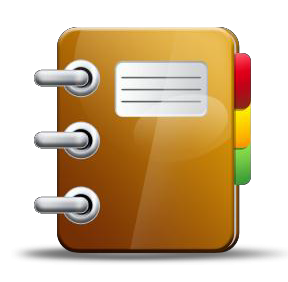 Mr. Pinkelman & Mr. Seefeldt’s 3rd GradeSpelling and VocabularyFor the Week of:________________________Testing day:____________________________Unit 4 Week 1 – Comparing Points of ViewUnit 4 Week 1 – Comparing Points of ViewSpelling WordsFrequency Words: words that readers encounter most often in reading materials.apronbeganbriarsladymusicpotatoesrepliedvocabularySample SentencesWe learn a lot of vocabulary in English class.Josh replied to mom’s question.While gathering firewood in the backyard, Cinderella got briars stuck in her hair.The lady wore a glittering dress to the prince’s dance.We have to peel the potatoes before we cook them.The dancers found it hard to practice without music.Class began at 8:30 this morning.Before you start work in the kitchen, you should put on an apron.Spelling WordsFrequency Words: words that readers encounter most often in reading materials.apronbeganbriarsladymusicpotatoesrepliedvocabularyAcademic Vocabularytoil (p. 4) -  ___________________________________________________________________________________compose (p. 8) - ________________________________________________________________________________ detestable (p. 8) - ______________________________________________________________________________